12歳から15歳のワクチン接種予約開始に伴う枚方市立小中学校の出席の取り扱いについて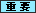 現在、お子さんのワクチン接種時の出席の取り扱いについて、多くのご質問をいただいております。

ワクチン接種における、出席停止の取り扱いについては、２学期始業式前に「新型コロナウイルス感染症の予防について（お願い」にてお知らせしているところではございますが、改めて、考え方について、お知らせいたします。


児童生徒が医療機関等においてワクチン接種を受ける場合の出欠の取扱いについては、例えば、期日や場所の選択が困難であり、かつ、接種場所までの移動に長時間を要する場合等、欠席としないなどの柔軟な取扱いをすることも可能とあることから、ワクチン接種に伴い、終日学校教育活動に参加できなかった場合、指導要録上、「出席停止、忌引き等の日数」として記録することができます。

副反応が出た場合の児童生徒の出欠の取扱いについては、副反応であるかに関わらず、接種後、児童生徒に発熱等の風邪の症状が見られるときは、学校保健安全法第19 条の規定に基づく出席停止の措置を取ることができます。



枚方市のワクチン接種に関する詳細は、下記にてご確認ください。
●新型コロナワクチン特設サイト
https://www.city.hirakata.osaka.jp/0000033732.html
●12歳から15歳までの子どものワクチン接種について
https://www.city.hirakata.osaka.jp/0000036275.html
【お知らせ】 2021-09-06 12:02 up!